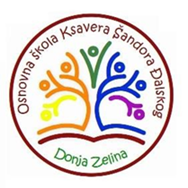 Donja Zelina, 13. 7. 2021. DRUGI OBRAZOVNI MATERIJALI ZA UČENIKE SVIH 6. RAZREDAŠKOLSKA GODINA 2021. / 2022.Šifra kompletaNaslov Autori Vrsta izdanja Nakladnik Cijena 1.013481NAŠ HRVATSKI 6Anita Šojat, V. Hrastović,N. Margušradna bilježnicaŠK53,00 kn2.6611020050RIGHT ON 2Jenny Dooleyradna bilježnicaALFA50,00 kn3.1000119013MAXIMAL 3Julija Katarina Webwr,Lidija ŠoberClaudia Brass,  Mirjana Klobučarradna bilježnicaPROFIL KLETT59,00 kn4.1111020058PRIRODA 6Marijana Bastić, Valerija Begić, Ana Bakarić, Bernarda Kralj Golubradna bilježnicaALFA46,00 kn5.1000118501VREMEPLOV 6Anita Gambiraža Knez, Miljenko Hajdarović, Manuela Kujundžić, Šime Laborradna bilježnicaPROFIL KLETT49,00 knUKUPNO257,00 kn